SPORTRAAD MERKSEMKandidatuurstelling raad van bestuur Merksemse Sportraad(Afdeling 1: sportclubs)Ik: Naam & voornaam 	     Adres                        	     Telefoon		     E-mail		Voorgedragen door het bestuur van sportclub:  Stel mij kandidaat voor een mandaat in het bestuur van de Merksemse Sportraad voor de periode 2019 -2024Gelieve dit invulformulier terug te bezorgen vóór 9 januari 2019 via sportantenne.merksem@antwerpen.be.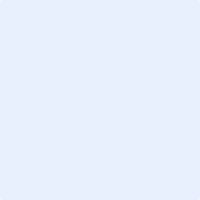 (door op het foto sjabloon te klikken kan u een foto van uw handtekening invoegen)Handtekening kandidaat	Handtekening voorzitter of    secretaris sportclubDatum5-12-2018  